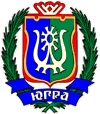 ИЗБИРАТЕЛЬНАЯ КОМИССИЯХАНТЫ-МАНСИЙСКОГО АВТОНОМНОГО ОКРУГА – ЮГРЫПОСТАНОВЛЕНИЕ19 ноября 2018 года №471
г. Ханты-МансийскО проведении окружного конкурса фото- и видеоработ «Мой город. Мой выбор. Моя Югра», посвященного 25-летию избирательной системы Российской Федерации и 900-летию ЮгрыВ соответствии с постановлением Избирательной комиссии 
Ханты-Мансийского автономного округа – Югры от 7 февраля 2018 года № 277 «Об утверждении Плана работы Избирательной комиссии 
Ханты-Мансийского автономного округа – Югры по повышению правовой культуры избирателей (участников референдума) и обучению организаторов выборов и референдумов на 2018 год», в целях формирования гражданского правосознания, повышения политической и правовой культуры молодых и будущих избирателей, увеличения интереса к избирательному праву и избирательному процессу, Избирательная комиссия Ханты-Мансийского автономного округа – Югры постановляет:1. Провести окружной конкурс фото- и видеоработ «Мой город. Мой выбор. Моя Югра», посвященный 25-летию избирательной системы Российской Федерации и 900-летию Югры (далее – Конкурс).2. Утвердить Положение о проведении окружного конкурса фото- и видеоработ «Мой город. Мой выбор. Моя Югра» (приложение).3. Оплату расходов, связанных с проведением Конкурса, произвести за счет средств, выделенных из федерального и окружного бюджетов для реализации мероприятий по выполнению Комплекса мер по повышению правовой культуры избирателей (участников референдума) и обучению организаторов выборов и референдумов в Ханты-Мансийском автономном округе – Югре на 2018 год.4. Настоящее постановление направить в территориальные избирательные комиссии и разместить на сайте Избирательной комиссии Ханты-Мансийского автономного округа – Югры.ПредседательИзбирательной комиссииХанты-Мансийского автономного округа – Югры Д.С. Корнеев
Секретарь Избирательной комиссииХанты-Мансийского автономногоокруга – Югры С.Х. Эбекуев
Приложениек постановлению Избирательной комиссии Ханты-Мансийского автономного округа – Югрыот 19.11.2018 года № 471ПОЛОЖЕНИЕо проведении окружного конкурса фото- и видеоработ «Мой город. Мой выбор. Моя Югра», посвященного 25-летию избирательной системы Российской Федерации и 900-летию Югры1. Общие положения1.1. Конкурс фото- и видеоработ «Мой город. Мой выбор. Моя Югра» (далее – Конкурс) проводится Избирательной комиссией 
Ханты-Мансийского автономного округа – Югры совместно с территориальными избирательными комиссиями в период с 20 ноября 2018 года по 15 декабря 2018 года.1.2. Конкурс проводится среди молодых и будущих избирателей в целях повышения политической и правовой культуры молодых и будущих избирателей, повышения интереса молодых и будущих избирателей к институту выборов, а также формирования у избирателей и будущих избирателей активной жизненной позиции, готовности принимать участие в общественно-политической жизни.1.3. Тема Конкурса: «Молодежь и выборы», «Выборы в Югре», «Моя семья участвует в выборах», «Мы - югорчане, нам есть чем гордиться», «Мои права – мое богатство», «Выборы: как я это вижу сейчас и в будущем»,  «Мой первый опыт голосования», «Пусть мне нет 18-ти лет, но я уже принимал участие в выборах», «Моя активность – на благо Югры».1.4. В Конкурсе могут принимать участие как авторские коллективы,   так и молодые авторы в возрасте от 14 до 30 лет, проживающие на территории Ханты-Мансийского автономного округа – Югры 
(далее – участник, участники).1.5. Конкурс проводится в двух номинациях: на лучшую фотоработу и  лучшую видеоработу по теме: «Мой город. Мой выбор. Моя Югра». 1.6. Победители Конкурса определяются по его итогам в трех возрастных категориях:– от 14 до 16 лет;– от 17 до 20 лет;– от 21 до 30 лет.1.7. Расходы, связанные с участием в Конкурсе, осуществляются участниками за счет собственных средств.1.8. Организационно-техническое, методическое и информационное обеспечение подготовки и проведения Конкурса осуществляет Избирательная комиссия Ханты-Мансийского автономного округа – Югры совместно с территориальными избирательными комиссиями.1.9. На конкурс принимаются фото- и видеоработы, выполненные в 2018 году и ранее не участвовавшие в других конкурсах, не заимствованные из других источников.1.10. Права на использование работ участников Конкурса для размещения на сайте Избирательной комиссии Ханты-Мансийского автономного округа – Югры, компакт-дисках, в электронных документах и полиграфических изданиях, создаваемых и выпускаемых Избирательной комиссией, принадлежат Избирательной комиссии Ханты-Мансийского автономного округа – Югры.2. Условия и порядок проведения Конкурса2.1. Для участия в Конкурсе участнику необходимо в срок не позднее 15 декабря  2018 года представить работу в Избирательную комиссию 
Ханты-Мансийского автономного округа – Югры работу на рассмотрение конкурсной комиссии. 2.2. Каждый участник может представить на конкурс не более трех работ по каждой номинации.2.3. Для участия в Конкурсе в номинации на лучшую фотоработу участнику необходимо направить на адрес электронной почты iks86.konkurs@yandex.ru: – заявку на участие в Конкурсе по форме, представленной в приложении 1 к настоящему Положению; – фотоработу на электронном носителе, либо в машиночитаемом виде, либо гиперссылку для ее просмотра с возможностью скачивания (формат фотоработы: .jpg, .jpeg, .tif, .tiff; разрешение не менее 300 dpi; размер изображения должен позволять печать в формате А 4 (не менее 2000 пикселей по короткому краю); объем одной фотографии не должен превышать 10 Мб.); необходимо также указать название фотоработы, место и время фотосъемки);– согласие на обработку персональных данных по форме, представленной в приложении 2 к настоящему Положению.2.4. Для участия в Конкурсе в номинации на лучшую видеоработу необходимо направить на адрес электронной почты iks86.konkurs@yandex.ru:– заявку на участие в Конкурсе по форме, представленной в приложении 1 к настоящему Положению; – видеоработу на электронном носителе, либо в машиночитаемом виде, либо гиперссылку для ее просмотра с возможностью скачивания (формат видеоролика AVI, который должен беспрепятственно воспроизводиться в операционных системах семейства Windows. Длительность видеоролика не должна не должна быть менее 30 секунд и превышать 120 секунд; видеоролик может содержать субтитры); представленная видеоработа должна предваряться заставкой и/или сопровождаться аннотацией с описанием видеоработы, указанием автора (соавторов), названия. Длительность заставки не должна превышать 10% от общего хронометража. необходимо также указать название видеоработы, место и время видеосъемки).2.5. Фотоработы и видеоработы, представленные на Конкурс, должны быть лично выполнены участником (авторским коллективом) Конкурса без нарушений авторских и иных прав третьих лиц.2.6. Авторы фоторабот и видеоработ предоставляют организаторам Конкурса право на их некоммерческое использование без предварительного уведомления авторов и выплаты им какого-либо вознаграждения.2.7. Участие в Конкурсе означает согласие с условиями Конкурса.2.8. Представленные с нарушением настоящего Положения работы конкурсной комиссией не рассматриваются. 2.9. Присланные на Конкурс работы не возвращаются, рецензии авторам не выдаются. Направление участником Конкурса своей работы на Конкурс означает, что автор согласен на обработку и указание своих персональных данных, использование представленных им работ и материалов Избирательной комиссией Ханты-Мансийского автономного округа – Югры по собственному усмотрению, включая тиражирование и иное распространение.3. Подведение итогов Конкурса3.1. Для подведения итогов Конкурса создается конкурсная комиссия Избирательной комиссии Ханты-Мансийского автономного округа – Югры (приложение 3).3.2. Приём работ проводится конкурсной комиссией до 1500 часов 15 декабря 2018 года включительно.3.3. Оценка работ участников Конкурса производится конкурсной комиссией по следующим критериям:– соответствие представленной работы названию, целям Конкурса, его тематике;– информационное наполнение работы;– актуальность и новизна содержания работы, оригинальность идеи;– яркость и выразительность работы;– качество представленной на Конкурс фотоработы / видеоработы.3.4. Итоги Конкурса подводятся конкурсной комиссией и утверждаются на заседании Избирательной комиссии Ханты-Мансийского автономного округа – Югры.3.5. Конкурсная комиссия не позднее 20 декабря 2018 года подводит итоги Конкурса и путем открытого голосования простым большинством голосов от числа ее членов, присутствующих на заседании, определяет победителей Конкурса. 3.6. По итогам Конкурса, на основании решения конкурсной комиссии, Избирательная комиссия Ханты-Мансийского автономного округа – Югры присуждает первое, второе и третье места в каждой номинации по каждой возрастной категории.3.7. Победители награждаются Дипломом и ценным подарком. 3.8. По итогам Конкурса Избирательная комиссия Ханты-Мансийского автономного округа – Югры оставляет за собой право на вручение поощрительных призов.4. Вручение премий победителям КонкурсаВручение наград победителям Конкурса проводится Избирательной комиссией Ханты-Мансийского автономного округа – Югры (либо по её поручению территориальными избирательными комиссиями) в торжественной обстановке.Приложение 1к ПОЛОЖЕНИЮо проведении окружного конкурса фото- и видеоработ «Мой город. Мой выбор. Моя Югра», посвященного 25-летию избирательной системы Российской Федерации и 900-летию Югры, утвержденному постановлением Избирательной комиссии Ханты-Мансийского автономного округа – Югры от 19.11.2018 года № 471Форма заявки на участие в окружном конкурсе фото- и видеоработ «Мой город. Мой выбор. Моя Югра», посвященном 25-летию избирательной системы Российской Федерации и 900-летию Ханты-Мансийского автономного округа – ЮгрыПриложение 2к ПОЛОЖЕНИЮо проведении окружного конкурса фото- и видеоработ«Мой город. Мой выбор. Моя Югра», посвященного25-летию избирательной системы Российской Федерации и900-летию Югры, утвержденному постановлением Избирательной комиссии Ханты-Мансийского автономного округа – Югры от 19.11.2018 года № 471Форма согласия на обработку персональных данныхВ Избирательную комиссиюХанты-Мансийского автономного округа – Югрыот гражданина/гражданки_____________________________________________________(фамилия, имя, отчество)	зарегистрированного (-ой) по адресу: ________________________________(адрес регистрации указывается с почтовым индексом)_________________________________________________паспорт серия  _____________ № _________выдан ________________________________________________
(дата выдачи и наименование органа,_____________________________________________________
выдавшего документ)СОГЛАСИЕ 
на обработку персональных данныхЯ, __________________________________________________________________________,
(фамилия, имя, отчество полностью)являясь кандидатом для участия в окружном конкурсе фото- и видеоработ «Мой город. Мой выбор. Моя Югра», посвященном 25-летию избирательной системы Российской Федерации и 900-летию Югры, в соответствии со статьей 9 Федерального закона от 27 июля 2006 года № 152-ФЗ «О персональных данных»даю согласиеИзбирательной комиссии Ханты-Мансийского автономного округа – Югры, расположенной по адресу: 628000, Ханты-Мансийский автономный округ – Югра, г. Ханты-Мансийск, ул. Карла Маркса, дом 14, территориальным избирательным комиссиям Ханты-Мансийского автономного округа – Югры на автоматизированную, а также без использования средств автоматизации обработку моих персональных данных, а именно совершение действий, предусмотренных пунктом 3 части первой статьи 3 Федерального закона от 27 июля 2006 года № 152-ФЗ «О персональных данных», со сведениями о фактах, событиях и обстоятельствах моей жизни, представленных в Избирательную комиссию Ханты-Мансийского автономного округа – Югры, территориальные избирательные комиссии Ханты-Мансийского автономного 
округа – Югры для участия в окружном конкурсе фото- и видеоработ «Мой город. Мой выбор. Моя Югра», посвященном 25-летию избирательной системы Российской Федерации и 900-летию Югры.Настоящее согласие действует со дня его подписания до дня отзыва в письменной форме.«___»___________ 2018 г.				______________________/______________________подпись			        расшифровка подписиПриложение 3к ПОЛОЖЕНИЮо проведении окружного конкурса фото- и видеоработ«Мой город. Мой выбор. Моя Югра», посвященного25-летию избирательной системы Российской Федерации и900-летию Югры, утвержденному постановлением Избирательной комиссии Ханты-Мансийского автономного округа – Югры от 19.11.2018 года № 471СОСТАВконкурсной комиссии по подведению итогов окружного конкурса фото- и видеоработ «Мой город. Мой выбор. Моя Югра», посвященного 25-летию избирательной системы Российской Федерации и 900-летию Югры1Ф.И.О. конкурсанта (либо ФИО авторского коллектива), представившего работу на конкурс:2Дата рождения:3Место работы (учебы), должность:4Домашний адрес:5Название номинации:(фоторабота/видеоработа)6Название представленной работы с указанием места съемки:7Описание события, запечатленного на фотографии:8Контактный телефон:9Адрес электронной почты:10Подпись и дата:ДмитриеваКсения Ивановна– заместитель председателя Избирательной комиссии 
Ханты-Мансийского автономного округа – Югры, председатель конкурсной комиссии;Ершова Ольга Степановна – член Избирательной комиссии Ханты-Мансийского автономного округа – Югры, работающий на постоянной (штатной) основе, член конкурсной комиссии;Слинкин Олег Владимирович– член Избирательной комиссии Ханты-Мансийского автономного округа – Югры, член конкурсной комиссии;Литвинова Алиса Николаевна– член Избирательной комиссии Ханты-Мансийского автономного округа – Югры, член конкурсной комиссии;РомановаЕкатерина Федоровна– консультант организационного отдела Организационно-правового управления Избирательной комиссии Ханты-Мансийского автономного округа – Югры, член конкурсной комиссии.